PHÒNG GD&ĐT LONG BIÊNTRƯỜNG THCS CỰ KHỐIĐỀ CƯƠNG MÔN TIN 6 GIỮA HỌC KÌ I INĂM HỌC 2020 – 2021I. MỘT SỐ KIẾN THỨC CẦN NHỚ: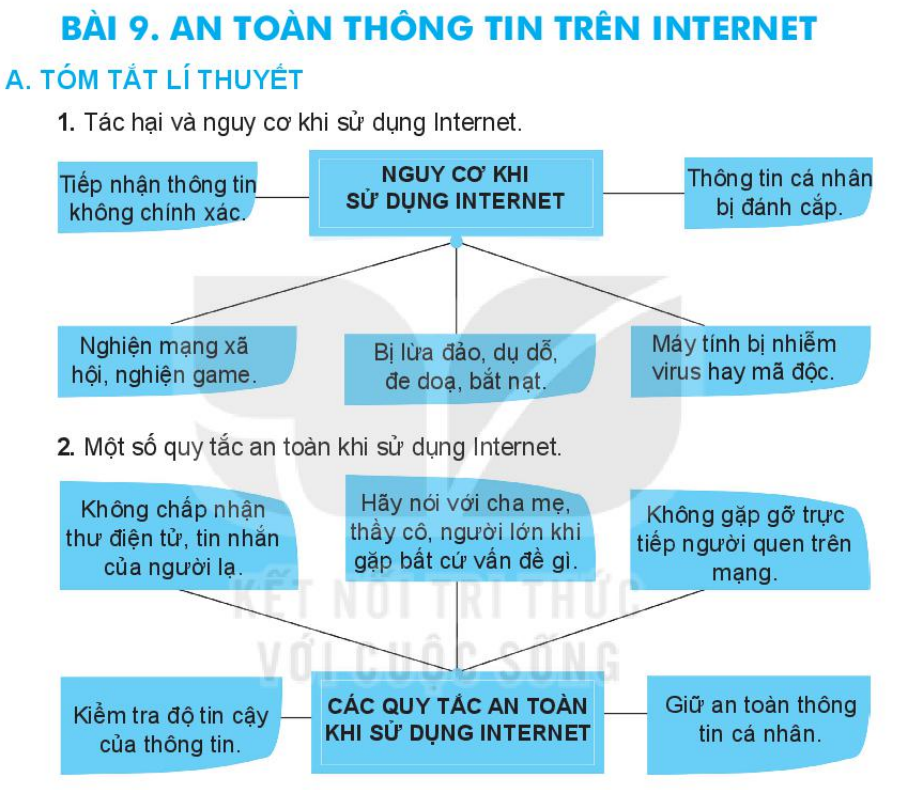 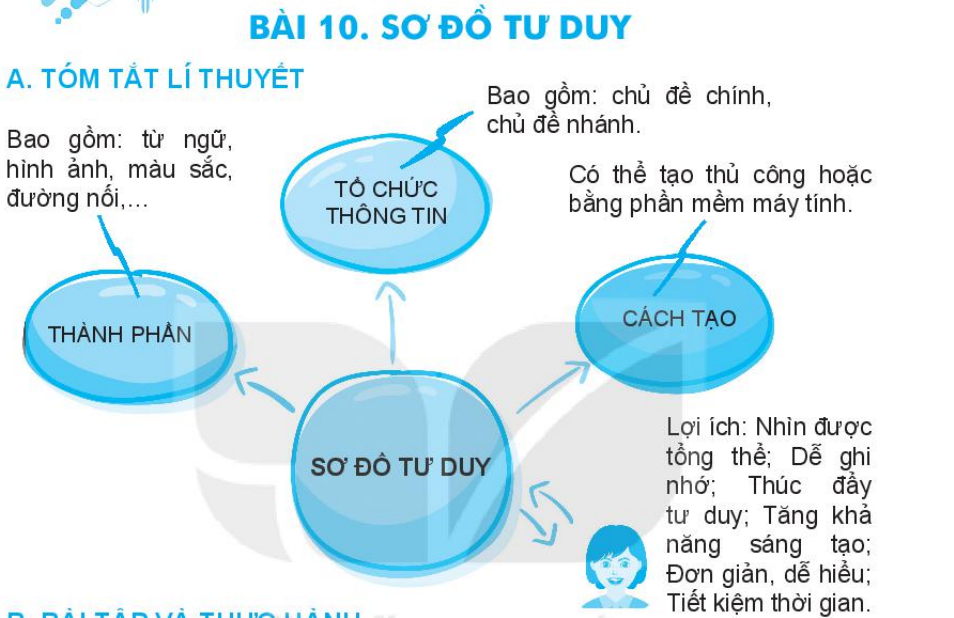 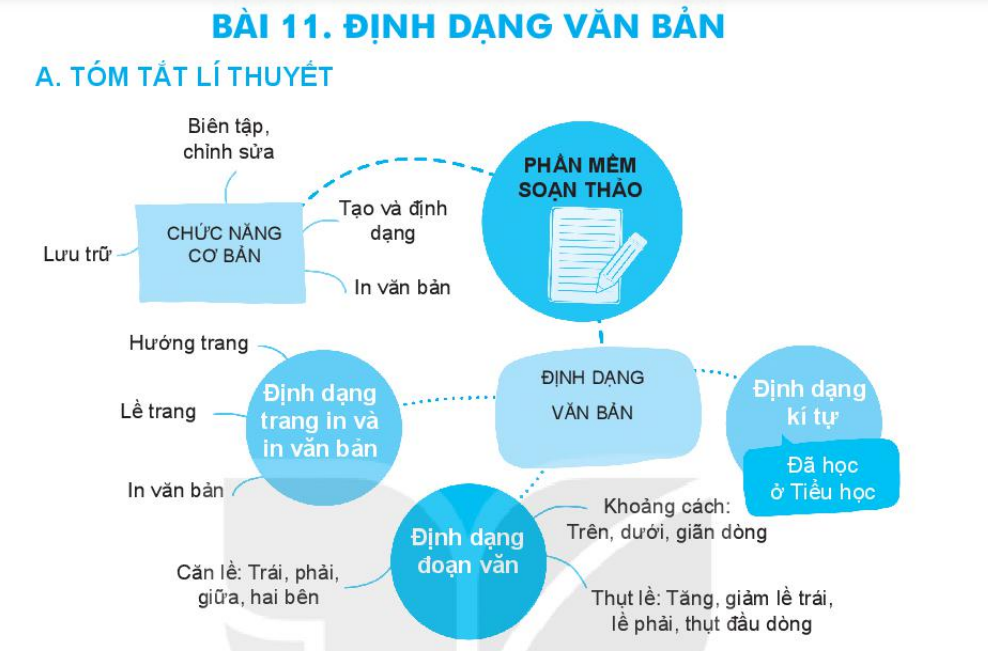 II. MỘT SỐ BÀI TẬP THAM KHẢO:Em hãy chọn phương án đúng nhất cho các câu sau:    Câu 1: Các tác hại, nguy cơ khi dùng Internet là: A. thông tin cá nhân bị lộ hoặc bị đánh cắpB. máy tính bị nhiễm virus hay mã độc C. bị lừa đảo, dụ dỗ, đe dọa, bắt nạt trên mạngD. Tất cả đều đúngCâu 2: Em đã được học bao nhiêu quy tắc an toàn khi sử dụng Internet?5432Câu 3: Tên của các quy tắc an toàn trên Internet là:giữ an toàn, không gặp gỡđừng chấp nhận, kiểm tra độ tin cậyhãy nói raD. Tất cả đều đúngCâu 4: Nghiện Internet, nghiện trò chơi trên mạng sẽ ảnh hưởng xấu đến:máy tínhthông tintâm lí, sức khỏeTất cả đều saiCâu 5: Việc làm nào được khuyến khích khi sử dụng các dịch vụ trên Internet?A. Mở thư điện tử do người lại gửiB. Tải các phần mềm miễn phí trên Internet không có kiểm duyệtC. Vào trang web tìm kiếm để tìm tư liệu làm bài tập về nhàD. Liên tục vào các trang xã hội để cập nhật thông tinCâu 6. Lời khuyên nào SAI khi em muốn bảo vệ máy tính của mình?A. Đừng bao giờ mở thư điện tử và mở tệp đính kèm thư từ những người không quen biếtB. Chẳng cần làm gì vì máy tính đã được cài đặt sẵn các thiết bị bảo vệ từ nhà sản suấtC. Luôn nhớ đăng xuất khi sử dụng xong máy tính, thư điện tửD. Nên cài đặt phần mềm bảo vệ máy tính khỏi virus và thường xuyên cập nhật phần mềm bảo vệCâu 7. Khi sử dụng Internet, những việc làm nào sau đây có thể khiến em gặp nguy cơ bị hại?A. Để lộ thông tin cá nhân với những người lạB. Đi gặp bạn qua mạng một mìnhC. Khi có kẻ đe dọa mình trên mạng không cho bố mẹ hoặc thầy cô giáo biếtD. Tất cả đều đúngCâu 8. Một số biện pháp để giữ bí mật thông tin cá nhân là:A. không chia sẻ thông tin cá nhân trên InternetB. đặt mật khẩu mạnh và bảo vệ mật khẩu đối với các tài khoản cá nhânC. tránh dùng mạng công cộngD. Tất cả đều đúngCâu 9: Một bạn mới quen trên mạng hẹn em đến công viên để gặp nhau nói chuyện, em nên làm gì?A. Hẹn bạn thời gian và đi đến địa điểm hẹn một mìnhB. Không đồng ý và hẹn bạn khi nào phù hợpC. Tất cả đều đúngD. Tất cả đều saiCâu 10. Em lên Facebook và thấy có bạn chia sẻ thông tin về tình hình dịch covid-19. Em sẽ làm gì?A. Đăng ngay lên mạng để mọi người cùng biếtB. Không chia sẻ thông tin vì chưa biết thông tin đó có chính xác khôngC. Không đăng lên mạng mà chỉ chia sẻ thông tin cho các bạn khác trong lớp	            D. Tất cả đều đúngCâu 11: Trong giờ thực hành ở phòng máy, thấy bạn Minh đăng nhập tài khoản thư điện tử, em sẽ làm gì?A. Quan sát để xem bạn đặt mật khẩu tài khoản là gì B. Không xem bạn nhập mật khẩu C. Quan sát để xem bạn đặt mật khẩu tài khoản là gì và nói cho mọi người biếtD. Tất cả đều đúngCâu 12: Cách để bảo vệ tài khoản thư điện tử?A. Đặt mật khẩu mạnh và bảo vệ tài khoảnB. Không truy cập các đường link lạ	C. Đăng xuất tài khoản khi dùng xongD. Tất cả đều đúngCâu 13: Sơ đồ tư duy là:A. một công cụ soạn thảo văn bản			B. một công cụ tổ chức thông tin phù hợp với quá trình tư duyC. phương pháp trình bày thông tin một cách trực quan bằng cách sử dụng văn bản, hình ảnh và các đường nối.D. Tất cả đều saiCâu 14: Tên phần mềm vẽ sơ đồ tư duy là:A. Word 		B. MindMaple Lite 		C. Paint		D. PowerpointCâu 15: Biểu tượng phần mềm vẽ sơ đồ tư duy là:A. 		 	B. 	 	C. 		D. 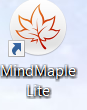 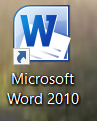 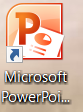 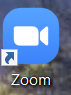 Quan sát sơ đồ tư duy sau và trả lời các câu hỏi từ 16- 19: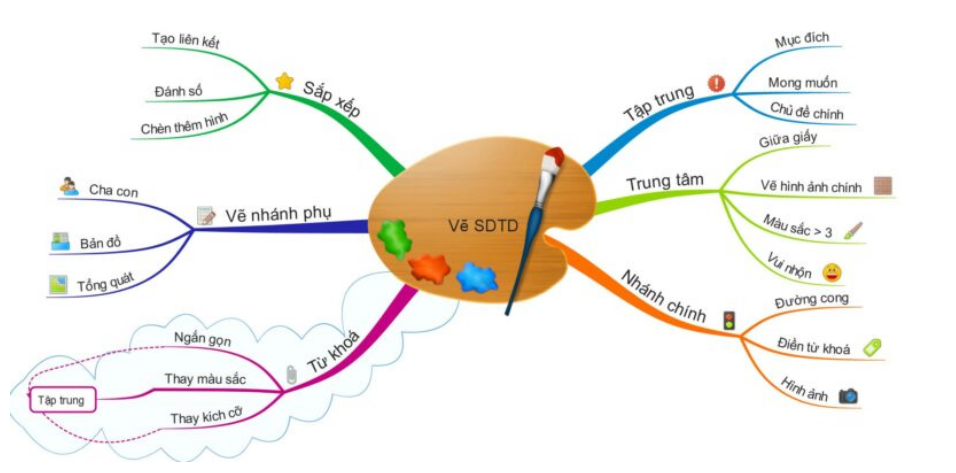 Câu 16: Tên chủ đề chính là gì?A. Sắp xếp			B. Vẽ nhánh phụ		C. Vẽ sơ đồ tư duy		D. Tập trungCâu 17: Sơ đồ có mấy chủ đề nhánh?A. 3			B. 4	                          C. 5			D. 6Câu 18: Nêu các ý chi tiết của chủ đề nhánh “Từ khóa”?A. Ngắn gọn, thay màu sắc, thay kích cỡ						B. Cha con, bản đồ, tổng quátC. Đường cong, điền từ khóa, hình ảnhD. Đáp án khácCâu 19: Tên các chủ đề nhánh trong sơ đồ là gì?A. Sắp xếp, tập trung, trung tâmB. Vẽ nhánh phụ, từ khóaC. Nhánh chínhD. Tất cả đều đúngCâu 20: Sơ đồ tư duy giúp chúng ta:A. ghi nhớ tốt hơn				B. nhìn thấy bức tranh tổng thể		C. sáng tạo hơn				D. Tất cả đều đúngCâu 21: Cách khởi động phần mềm vẽ sơ đồ tư duy là:A. nháy chuột phải vào biểu tượng phần mềmB. nháy chuột vào biểu tượng phần mềmC. nháy đúp chuột vào biểu tượng phần mềm 	D. Đáp án khácCâu 22: Ưu điểm của việc tạo sơ đồ tư duy thủ công trên giấy là gì?A. Có thể thực hiện ở bất cứ đâu, chỉ cần giấy và bút. Thể hiện được phong cách riêng của người tạo	B. Dễ sắp xếp, bố trí, thay đổi, thêm bớt nội dungC. Sản phẩm tạo ra nhanh chóng, dễ dàng chia sẻ cho nhiều người ở các địa điểm khác nhauD. Sản phẩm tạo ra dễ dàng sử dụng cho các mục đích khác nhau như: đưa vào bài trình chiếu, gửi cho bạn qua thư điện tử, …Câu 23: Ưu điểm của việc tạo sơ đồ tư duy bằng phần mềm vẽ sơ đồ tư duy là gì?A. Dễ sắp xếp, bố trí, thay đổi, thêm bớt nội dungB. Sản phẩm tạo ra nhanh chóng, dễ dàng chia sẻ cho nhiều người ở các địa điểm khác nhauC. Sản phẩm tạo ra dễ dàng sử dụng cho các mục đích khác nhau như: đưa vào bài trình chiếu, gửi cho bạn qua thư điện tử, …D. Tất cả đều đúngCâu 24: Muốn tạo sơ đồ tư duy ghi lại nội dung bài “Định dạng văn bản” thì em nên chọn tên của chủ đề chính là gì?A. Phần mềm soạn thảoB. Định dạng văn bảnC. Chủ đề chínhD. Chọn tên nào cũng đượcCâu 25: Trong sơ đồ tư duy “Định dạng văn bản”, thì trong chủ đề nhánh “Phần mềm soạn thảo”, em nên nêu những nội dung gì?Giới thiệu phần mềm soạn thảo		B. Giới thiệu chức năng cơ bản của phần mềm soạn thảo C. Giới thiệu chức năng nâng cao của phần mềm soạn thảo D. Tất cả đều đúngCâu 26: Tên của phần mềm soạn thảo phổ biến hiện nay là:A. PowerpointB. ZoomC. PaintD. WordCâu 27: Biểu tượng phần mềm soạn thảo văn bản Word là:A. 		 	B. 	 	   C. 	             D. Câu 28: Các chức năng cơ bản của phần mềm soạn thảo là gì?A. Tạo và định dạng văn bản; Biên tập, chỉnh sửa nội dung; Lưu trữ văn bản và in văn bảnB. Tạo các bài trình chiếuC. Dùng để vẽ hìnhD. Đáp án khácCâu 29: Có mấy hướng giấy để chúng ta có thể chọn cho trang văn bản?A. 2                             B. 3                       C. 4                      D.5Câu 30: Lệnh nào dùng để in trong phần mềm soạn thảo Word?A. Open			B. Save                 C. Print               D. CloseCâu 31: Nút lệnh nào dùng để căn thẳng lề trái?A.                             B.                             C. 	                       D. 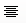 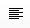 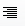 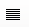 Câu 32: Nút lệnh nào dùng để căn thẳng lề phải?A.                             B.                             C. 	                       D. Câu 33: Nút lệnh nào dùng để căn thẳng hai lề?A.                             B.                             C. 	                       D. Câu 34: Nút lệnh nào dùng để căn giữa?A.                             B.                             C. 	                       D. Câu 35: Nút lệnh nào dùng để giảm mức thụt lề trái?A.                             B.                          C. 	                      D. 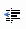 Câu 36: Nút lệnh nào dùng để tăng mức thụt lề phải?A.                             B.                          C. 	                      D. 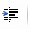 Câu 37: Nút lệnh nào dùng để đặt khoảng cách giữa các dòng trong đoạn, giữa các đoạn?A.                                B.                             C. 	                       D. 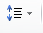 Câu 38: Có mấy loại lề trang văn bản?A. 1			             B. 2                                 C. 3                         D. 4Câu 39: Tên các loại lề trang văn bản là:A. lề trái, lề phải                                         B. lề trái, lề phải, lề trên, lề dướiC. lề trên, lề dưới 			                 D. lề dưới, lề trái, lề phảiCâu 40: Khổ giấy phổ biến sử dụng trong phần mềm soạn thảo văn bản là: A. A0				B. A1                         C. A2			D. A4